Тема урока:      «Парные согласные звонкие и глухие» Тип урока: урок-путешествиеЦели урока: Способствовать закреплению знаний учащихся в правописании слов с парными звонкими и глухими согласными в конце слова.Тренировать учащихся в подборе  проверочных слов к проверяемым.Развивать речь, интеллектуальную и познавательную активность.      4.    Вызвать у учащихся положительное отношение к учению.ФОРМИРОВАНИЕ УУД:Познавательные: закрепление знаний о способах проверки слов с согласными в конце слова, овладение учащимися последовательностью действий при обозначении согласных звуков буквами.Регулятивные: умение проводить сравнительный анализ слов, определять цель деятельности на уроке с помощью учителя и самостоятельно. Проводить самооценку деятельности на уроке, формировать навыки совместной работы.Коммуникативные: использовать речь для регуляции своего действия, воспитывать культуру диалогового общения, развивать умения слушать и понимать других.Личностные: осознавать необходимость самосовершенствования, формировать мотивацию к обучению целенаправленной познавательной деятельности, развивать умение высказывать своё мнение.Оборудование: аудиокассета с записью музыки,учебник «  Русский язык» 2 класс автор Р.Н. Бунеева,сигнальные карточки для обратной связи (светофор, веер с буквами),схемы-опоры,иллюстрации к сказке «Доктор Айболит» ,карточки с заданиями.                                                      ХОД УРОКАI.  Организационный момент (межпредметные связи) Слайд№2Звучит музыка.– Какая музыка прозвучала? (волшебная) – Ребята, а где мы встречаемся с волшебством? (в сказках) – Мы сегодня совершим путешествие в волшебную страну. Страну сказок и сами попробуем стать волшебниками. Слайд№3«Сказки мудростью богаты Сказке скажем: «Приходи!» Это присказка ребята. Сказка будет впереди».II. Чистописание (актуализация знаний) Волшебство произойдёт, если мы покажем свои знания. Постарайтесь быть старательными, активными, трудолюбивыми.- Из чего состоит наша речь?- Из чего состоят предложения?- Из чего состоят слова?- Какие бывают звуки?Учитель. Послушайте одну удивительную историю.Однажды не поладили буквы – гласные и согласные – и разошлись в разные стороны. Сбились согласные в кучку, хотели поговорить и не смогли. Заскучали согласные и вдруг... Показалось им, что кто-то рыдает... Прислушались. – А-а-а! О-о-о! – плакали гласные. И согласные крикнули им (вернее, хотели крикнуть, но получилось лишь невнятное бормотание): "П-р-н". И услышали радостное (но тоже непонятное): "А-ы-е". И решили тогда буквы: надо заключить мир и жить в словах вместе.Слайд№4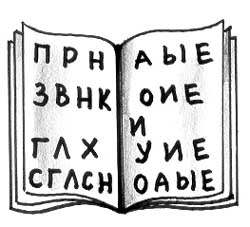 Учитель :– Соединив гласные и согласные с обеих страниц книги, вы можете назвать тему урока.Дети выполняют задание. – Что у вас получилось?III.Тема урока (целеполагание, опора на субъектный опыт ребенка).Дети. Парные звонкие и глухие согласные.Учитель: - Итак, открываем первую страницу нашей волшебной книги сказок. Слайд№5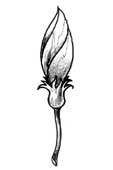 – Ярко светит солнышко, и под его лучами проснулись цветы на лесной полянке. И лишь один цветок не смог раскрыть свои лепестки, потому что его заколдовала злая волшебница. Помочь ему можете вы, ребята. Для этого надо вспомнить и назвать все парные звонкие и глухие согласные, красиво записать их.Дети записывают в тетрадях пары согласных по глухости/звонкости.– Молодцы! Вот и распустился наш цветок. Слайд№6                                                       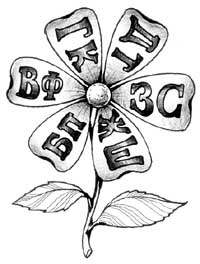 Проверьте, правильно ли вы записали пары согласных. Почему мы обращаем внимание на правописание парных звонких и глухих согласных в конце слов? Д. Парные звонкие и глухие согласные в конце слов пишутся не так, как слышатся, то есть правописание не соответствует произношению.IV.  Словарная работа        Слайд№7         Завод, гараж, рассказ, Россия, мороз, арбуз, город.– Выделите орфограммы в записанных словах.– У  кого нет ошибок? Просигнальте светофором. – У кого 1-2 ошибки? – Ребята, вам надо выучить слова. (Проблемная ситуация) – На какое правило записаны слова? - Назовите лишнее слово. Почему?– Назовите слова с парной согласной?V. Микроитог: -- Какое надо знать правило, чтобы правильно писать согласные в конце слова.VI.  Закрепление пройденного  материала.                                                            – Сегодня мы продолжим работу над парными согласными, и эта волшебная книга и сказочные герои нам будут помогать. А из какой сказки герои вы мне назовёте сами.  (Мотивация обучения. Межпредметные  связи) .Учитель. -- В какой сказке все звери заболели?-- Что это за сказка? Кто её написал? (Слушают фрагмент сказки К.И. Чуковского «Доктор Айболит.) Слайд№8– Давайте представим, что заболел доктор Айболит. Что будет?Выслушиваются ответы ребят.– Все зверята со всех концов света поспешили на помощь доктору. Вот он лежит в постели, больной, но счастливый, потому что не оставили его зверята в беде. Назовите тех, кто пришел на помощь доктору. (На рисунке, который показывает учитель, изображены звери: медвежонок, слоненок, жираф, заяц, ежик, кит, лев, уж и крокодил. Они принесли Айболиту гостинцы: медведь – бочонок меда, слоненок – конфету и плитку шоколада, заяц – морковку, ежик – яблоко, кит – ящик лимонада, жираф – аптечку.) Слайд№9Д. Медведь, лев, крокодил, заяц, слон, еж, жираф, кит, уж. У. Из всех названных зверей вам нужно записать лишь тех, названия которых имеют на конце звонкую или глухую согласные, и доказать правильность написания, подобрав проверочные слова.  Проверка выполненной работы           Слайд№10медведь – медведи лев – львы еж – ежи жираф – жирафы кит – киты уж – ужи– Назовите из записанных слов словарное слово.Д. Медведь.У. Что можно сказать об особенности звукового состава этого слова?Д. В нем семь букв, шесть звуков.У. Ребята, задайте вопросы ученику по пройденной теме "Состав слова".Дети задают 2–3 вопроса, учитель ставит отметку.– Назовите среди записанных слов слова, в которых есть знакомая вам орфограмма.Д. Ужи, ежи, жирафы.У. Ребята, задайте вопросы по теме "Состав слова".Дети задают 2–3 вопроса, учитель ставит отметку.– Итак, какие слова требуют проверки?Д. Слова с парными согласными в конце слова.У. Какие слова являются проверочными?Д. Слова, в которых согласный звук стоит перед гласным.У. Посмотрите еще раз на рисунок. Чем лечат звери доктора? Что они ему принесли? Слайд№11Д. Бочку меда.– Ящик лимонада.– Плитку шоколада.У. Как вы думаете, подчеркнутые слова имеют отношение к теме нашего урока?Д. Да. Если мы поставим их в единственное число, на конце слов будут парные согласные. VII. Физкультминутка.  Слайд№12VIII. Комплексное применение знанийсамостоятельная работаСлайд№13Учитель. 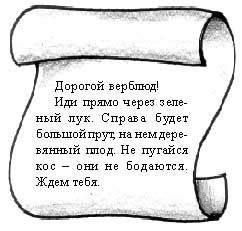  Предлагаю вам задание, которое называется "Помогите разобраться". Много зверят пришли лечить любимого доктора, а вот верблюжонок не смог прийти. И вы знаете почему? Он получил телеграмму от слоненка, как нужно пройти на полянку к доктору, но ничего не понял. Давайте поможем ему разобраться. Текст телеграммы у вас на парте. Прочитайте его.У каждого ученика отпечатанный текст телеграммы.    – Как вы думаете, какие слова вызвали недоумение у верблюда?Д. Лук, прут, плод, кос.У. Почему?Дети отвечают.– Запишите текст телеграммы в тетрадь правильно.Дети записывают текст.– Давайте проверим, как вы справились с заданием. Слайд№14б) подбор однокоренных словКого так звали: « длинные уши, косые глаза, короткий хвост»    Слайд№15Заяц (записываем в тетрадь) Давайте подберём к слову заяц родственные слова.Заяц, зайчишка, зайка, заинька, зайчик, зайчиха.в) выборочное списываниеУчитель. Перейдём к следующей странице книги, которая называется «Узелок на память».  Слайд№16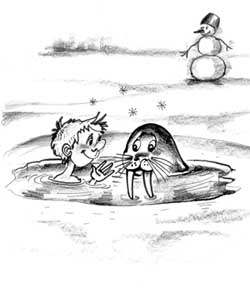 – Я знаком с одним моржом. Ест он кашу, пьет боржом, Очень любит эскимо, Вместе ходим мы в кино. Он среди моржей один Не видал огромных льдин, Не видал он даже моря. Этот морж – Морковин Боря, Он спортсмен, приятель мой, Он купается зимой. О ком идет речь в стихотворении?Д. О мальчике.У. Как его называет автор стихотворения?Д. Моржом.У. Кто такой морж?Дети отвечают. Учитель записывает на доске объяснение смысла слова.  Слайд№17Морж – северное животное.Морж – человек, который не боится холода, закален, купается зимой.– Что вы можете сказать об этом слове?Д. Оно многозначно.У. Правильно. А почему я выбрала для сегодняшнего урока именно его?Д. На конце слова морж парная согласная ж, которую надо проверять словом моржи.У. Молодцы! Доктор Айболит и все зверята рады, что вы сегодня так хорошо работаете. г) работа в парах:   Слайд№18Учитель переворачивает последнюю страницу волшебной книги.Слайд№19Учитель.Вот и подошло к концу наше путешествие. Мы вылечили Доктора Айболита и можем подвести итоги нашего урока.IX. Итог урока   Слайд№20У. Чему вы учились сегодня на уроке?Д. Правильно писать слова с парными согласными на конце слова.У. Что для этого надо знать?Д. Парную согласную надо проверять. Для этого изменяем слово так, чтобы после согласной стояла гласная.X. Рефлексия.- Какую цель вы поставили в начале урока?  –Добились ли вы этой  цели? – Понравился ли вам урок? (показывают сигналом светофора).– Сюрприз от Доктора Айболита(раздаёт детям сладости).XI. Домашнее задание     Упражнение № 167       Выполни задания теста (работа в паре).  Обведите  слова, в которых происходит оглушение в конце слова.Тигр, жираф, павлин, ёж, верблюд, попугай.Измени слова так, чтобы после выделенных согласных  были гласные.Чиж, лебедь, дикобраз, енот, носорогЖираф, ёж, верблюд.Чижи, лебеди, дикобразы, еноты, носороги.ЦЕЛЬ: Закрепление полученных знаний и уменийУУД: познавательные, личностные, коммуникативные